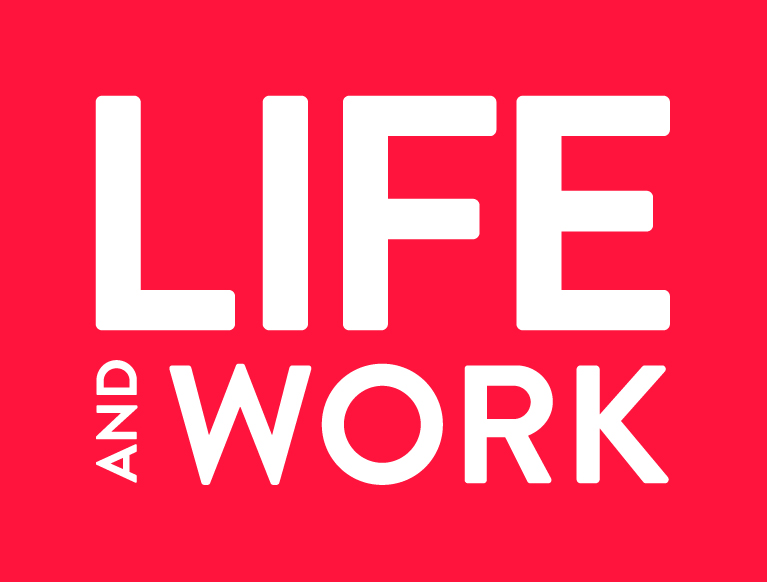 SPECIAL OFFER FOR NEWLY ORDAINED ELDERSTHREE FREE ISSUESCongratulations from Life and Work on becoming an Elder of the Church of Scotland.You may already be a Life and Work subscriber, but, if not, you will want to be informed about the Church and its work in Scotland and throughout the world. As Scotland’s leading quality magazine and a leader in religious publishing, Life and Work has something for everyone.We would like to offer you three free issues of Life and Work. To take advantage of this offer, please fill in the form below.-------------------------------------------------------------------------------------------------------NAMEADDRESSPOST CODEEMAIL ADDRESSCONGREGATIONReturn to admin@lifeandwork.org or Life and Work, Freepost SCO7200, Edinburgh EH2 0BR